О ЯрмаркеЯрмарка исследовательских и творческих проектов учащихся «Открытие» образовательное событие, традиционно организуемое МАОУ СОШ № 28 весной. Ярмарка ориентирована на развитие у детей навыков исследовательской деятельности и творческого проектирования.  Программа10:00 - 10:20 Регистрация участников Ярмарки, размещение стендов первой сессии (1-2 классы).10:20 - 10:40 Открытие Ярмарки.10:40 – 11:10 Работа первой сессии.11:10 - 11:30 Перерыв. Смена стендовых докладов.11:30 - 12:00 Работа второй сессии (3-4 классы).12:00-12:30  Подведение итогов. Закрытие Ярмарки. Первая сессияЖивая азбука. Ясько Иван, Харитонов Михаил. МАОУ СОШ № 33. Руководитель: Михайлова Татьяна Геннадьевна.Солнечные краски. Зеленская Екатерина, Сеченова Александра. МАОУ СОШ № 36. Руководитель: Зайцева Татьяна Юрьевна.Почему собака лучший друг человека? Фокина Виктория. МАОУ СОШ № 28, 2 "Б". Руководитель:  Суховеева Юлия Андреевна.О самых ядовитых обитателях земли! Назаров Руслан. МАОУ СОШ №28 , 1 "Г" . Руководитель:  Васильева Вера Алексеевна.Изготовление искусственного снега в домашних условиях. Зиемелис Егорий.  МАОУ СОШ №28 , 2 "В" . Руководитель: Жилева Зоя Михайловна.Почему девчонки играют куклы? Рассадкина Николь. МАОУ СОШ №28,  2 "В". Руководитель: Жилева Зоя Михайловна.Наследники Тридевятого царства. Велейко Илья. МАОУ СОШ №25 с УИОП,  2 класс. Руководитель: Смородина Анна Валентиновна.Канзаши- украшение цветами. Мельникова Надежда. МАОУ СОШ №28 , 1 "Б" . Руководитель:  Игубнова Елена Александровна.Модель корабля. Цыганков Илья, МАОУ СОШ №28 ,  1 "Б" . Игубнова Елена Александровна.Часы. Дилбарян Илья. МАОУ СОШ №28,  2 "В". Руководитель: Жилева Зоя Михайловна.Морские коньки. Воронина Дарья. МАОУ СОШ №28,  2 "В". Руководитель:  Жилева Зоя Михайловна.Мир лошадей. Серова Вероника. МАОУ СОШ №28,  2 "А". Руководитель: Сороквашина Галина Сергеевна. Роликовая жизнь. Скачкова Диана. МАОУ СОШ №28, 2 "А". Руководитель: Сороквашина Галина Сергеевна.Дерево моего двора. Котляр Михаил. МАОУ гимназия №32, 2 "А". Руководитель: Алешкова Елена.Лягушачий марафон. Архиреева Мария, Забелло Анна. МАОУ СОШ № 19, 2 "А" . Руководитель: Захарова Антонина ВикторовнаБассейн в Солнечной стране. Шевченко Анна, Комлема Мария, Шуклин Федор, Фролов Даниил. МАОУ начальная школа-детский сад №72, 1 "А". Руководитель:  Яхъяева Ирина Александровна.Изготовление чая. Галстян Мадлен. МАОУ СОШ №28,  1 "В". Руководитель: Атьман Ядвига Чеславовна.Бабочки. Абрамова Лейла. МАОУ СОШ №28,  1 "В". Руководитель: Атьман Ядвига Чеславовна.Солнечная система. Войтко Игорь. МАОУ СОШ №28, 1 "А". Руководитель: Вагабова Надежда Александровна.Дерево из гофрированной бумаги. Курильский Леонид. МАОУ СОШ №28,  1 "В". Руководитель: Атьман Ядвига Чеславовна. Исследование парообразования. Кипение и испарение. Истомин Никита. МАОУ СОШ № 31, 2 "В". Руководитель: Павлютенко Андрей Игорьевич.Влияние механического состава почвы на прорастание, рост и развитие проростков. Глазунов Валерий. МАОУ СОШ №21, 1 "В". Руководитель: Соловьева Татьяна Васильевна.Кока - Кола - мифы и реальность. Кальницкий Александр. МАОУ лицей №17, 2 "А" . Руководитель: Чесова Татьяна Григорьевна.Вторая сессияПогода. Климат. окружающая среда. Пасечнюк Дмитрий. МАОУ гимназия №32, 4 "А" класс. Руководитель: Чащухина О.В.Глаза - важный орган. Парфененкова Татьяна. МАОУ СОШ № 7, 3 "В" класс. Руководитель: Егоркина Елена Григорьевна. В мире декупажа. Федорова Александра. МАОУ СОШ №29, 3 Г класс. Руководитель: Анисимова Инна Евгеньевна.Пиньята - самый необычный подарок. Неженцева Анна. МАОУ СОШ №28, 3Б. Руководитель: Френцель Галина Алексеевна.Каждый может стать мастером. Вишневская Кристина. МАОУ СОШ №28, 3Б. Руководитель: Френцель Галина Алексеевна.Происхождение кукол. Ганина Евгения. МАОУ СОШ №28 , 3 "В". Руководитель: Голубенко Галина Алексеевна.Птичий двор. Счастный Валерий. МАОУ СОШ №28 , 3 "В". Руководитель:  Голубенко Галина Алексеевна.Плетение бисером. Лукьянцева Дарья. МАОУ СОШ № 48, 3а кл. Руководитель: Межевикина Людмила Васильевна. Природа просит защиты. Артамонова Алина, Бондарева Эвилина. МАОУ СОШ №41 2В ,4А. Руководитель: Жигун Светлана ИвановнаОкрестности гимназии №22 Кёнигсберга и Калининграда. Капитоненко Дарья.  гимназия №22, 3 "В" класс. Руководитель: Клочихина Светлана Васильевна.Лазер. Криворот Арсений.  МАОУ СОШ №26, 3в. Руководитель:  Беженова Ольга Викторовна.Сухой лёд. Новиков Денис. МАОУ СОШ №26, 3А. Руководитель: Гакуть Виктория Орликовна.Крахмал и его свойства. Нешкова Олеся. МАОУ СОШ № 47, 3а класс. Руководитель: Придава Наталья Стасио.Достопримечательности Балтийского побережья. Крылов Данила. МАОУ СОШ №28 , 4 "Б". Руководитель: Брылева Елена Александровна.Чудо- сервиз. Войтюк Наталья. МАОУ СОШ №28 , 4 "Б". Руководитель: Брылева Елена Александровна.Изонить. Синельникова Полина. МАОУ СОШ №28, 4 "Б". Руководитель: Брылева Елена Александровна.Зимний сад. Цветков Егор, Краснослободцев Артем. МАОУ СОШ №28 , 4 "Б". Руководитель: Брылева Елена Александровна. Такие ручные часы. Ближевская Лана. МАОУ СОШ №28 , 3 "а". Руководитель: Жебит Инга Яновна.Насекомые и их знакомые. Куканов Владимир. МАОУ СОШ №28, 3 "а". Руководитель: Жебит Инга Яновна.Пасхальная бутылка. Колмыкова Мария. МАОУ СОШ №28, 4 "а". Руководитель: Реймхе Елена Владимировна.Тропою юного эколога по Куршской косе. Разорёнов Виктор. Горчаков Иван. МАОУ СОШ № 50, 4 "А". Руководитель: Сейфуллаева М.А.Маленькие хонурики. Михновец Елизавета. МАОУ СОШ №28 , 4 "Б". Руководитель:  Брылева Елена Александровна.Губительная красавица плесень. Касьян Тимур. МБОУ СОШ "Школа будущего", 3 класс. Руководитель: Смирнова Наталья Вячеславовна.История моей семьи в истории города. Принцева Елизавета. МАОУ СОШ №46 с УИОП, 3 "А". Руководитель: Маевская Ирина Александровна.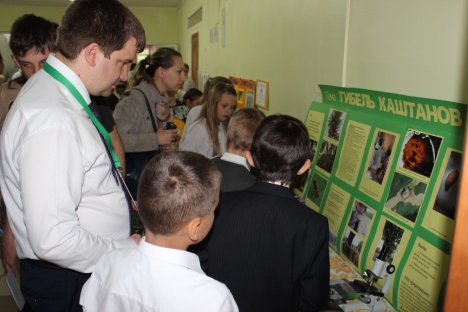 Среди участников Ярмарки - нет победителей и проигравших. Школьники делятся результатами своих исследований в форме стендовой сессии. Стендовый доклад - это способ рассказать о проектной работе при помощи заранее изготовленного стенда. Все участники награждаются дипломами лауреатов, а руководители работ – благодарственными письмами.МУНИЦИПАЛЬНОЕ АВТОНОМНОЕ ОБЩЕОБРАЗОВАТЕЛЬНОЕ УЧРЕЖДЕНИЕг. КАЛИНИНГРАДА	СРЕДНЯЯ ОБЩЕОБРАЗОВАТЕЛЬНАЯ ШКОЛА № 28V Ярмарка творческих и исследовательских проектов учащихся «Открытие»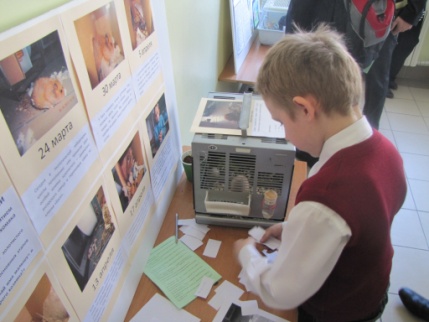 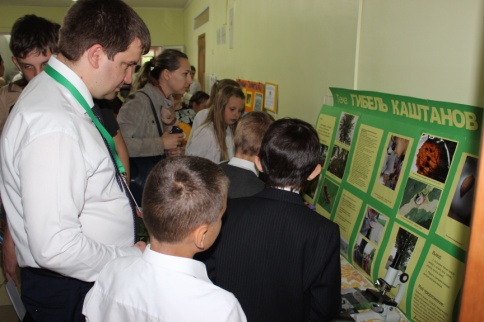 				При поддержке: 					Экологической группы «ГИД» и ООД «Исследователь» 		(региональное отделение)				26 апреля 2014 					Калининград